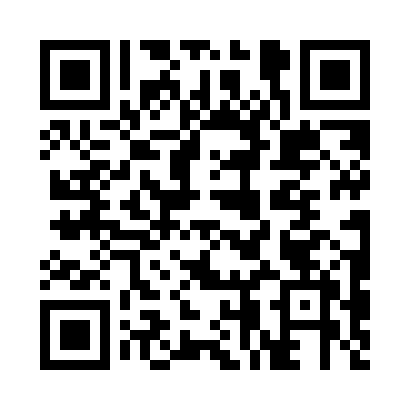 Prayer times for Franzilhal, PortugalWed 1 May 2024 - Fri 31 May 2024High Latitude Method: Angle Based RulePrayer Calculation Method: Muslim World LeagueAsar Calculation Method: HanafiPrayer times provided by https://www.salahtimes.comDateDayFajrSunriseDhuhrAsrMaghribIsha1Wed4:406:261:276:238:2710:072Thu4:386:251:266:248:2810:093Fri4:366:241:266:248:2910:104Sat4:346:231:266:258:3010:125Sun4:336:211:266:258:3210:146Mon4:316:201:266:268:3310:157Tue4:296:191:266:278:3410:178Wed4:276:181:266:278:3510:189Thu4:266:171:266:288:3610:2010Fri4:246:161:266:288:3710:2111Sat4:226:151:266:298:3810:2312Sun4:216:141:266:308:3910:2413Mon4:196:131:266:308:4010:2614Tue4:176:121:266:318:4110:2715Wed4:166:111:266:318:4210:2916Thu4:146:101:266:328:4310:3017Fri4:136:091:266:328:4410:3218Sat4:116:081:266:338:4510:3319Sun4:106:071:266:338:4610:3520Mon4:096:061:266:348:4710:3621Tue4:076:051:266:358:4710:3822Wed4:066:051:266:358:4810:3923Thu4:046:041:266:368:4910:4124Fri4:036:031:266:368:5010:4225Sat4:026:021:276:378:5110:4326Sun4:016:021:276:378:5210:4527Mon4:006:011:276:388:5310:4628Tue3:586:011:276:388:5410:4729Wed3:576:001:276:398:5410:4930Thu3:566:001:276:398:5510:5031Fri3:555:591:276:408:5610:51